162-я пехотная дивизия             Отправлено из места расположения дивизии , 30 июля 1941Группа 1СКомандующему тыловым прифронтовым районом «Центр»Полицейский батальон № 307 сообщает:При попытке навести порядок в  посёлке Старобин, что в 35 км южнее  Слуцка,  внешнее окружение было обстреляно у южных ворот  из винтовок и пулемётов.За счёт быстрой переброски части батальона и обхода противника удалось  уничтожить около 150-ти советских солдат. Часть погибла, остальные были казнены. Силами батальона убитые были захоронены в общей могиле. Выяснилось, что солдаты находились в подчинении офицеров, которые погибли в этом бою. В качестве трофеев были взяты 80 винтовок и ручных гранат. Остальные винтовки и пулемёты были, очевидно, утоплены в болоте.Наряду с советскими солдатами в плен попал еврей, который, по словам мирных жителей,  участвовал в убийстве немецкого офицера. Надёжные деревенские жители сообщили, что несколько дней назад некого немецкого офицера вытащили из его машины, убили и изуродовали. Изувеченного оставили лежать посреди улицы. Текст плаката, который притащили и положили рядом с трупом, гласил: «Немецкая свинья». Останки невозможно было опознать. Кроме того, при захвате автомобиля были убиты несколько немецких солдат.  Однако автомобиль был тут же перехвачен, когда несколько советских солдат, находившихся южнее Старобин, попытались сбежать на нём. Поскольку враг не был обнаружен, дальнейшие действия были прерваны. Потерь личного состава удалось избежать. Дальнейшие разведывательные действия привели в лес, расположенный примерно в 5-ти километрах южнее Старобина. Предположительно, примерно в 20 км от Старобина сосредоточены остальные силы противника.Во время обыска места была найдена радиостанция с современными приёмниками и коротковолновой радиопередатчик, которые, по словам соседей, использовались нездешним гражданским населением, еще 29 июля 1941. Радиостанция была выведена из строя путём извлечения генераторной лампы. Для командования дивизии.Начальник штаба дивизии….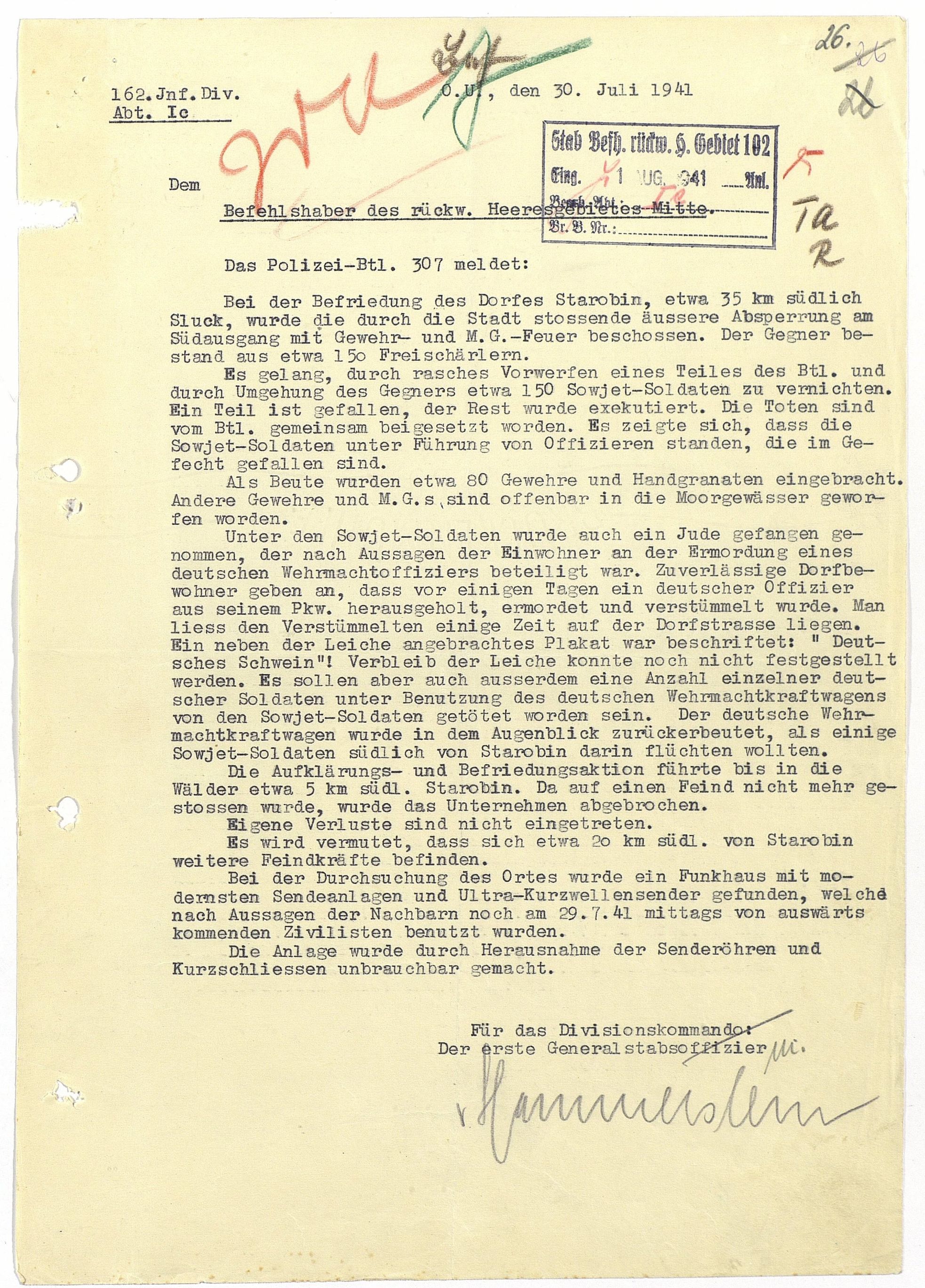 